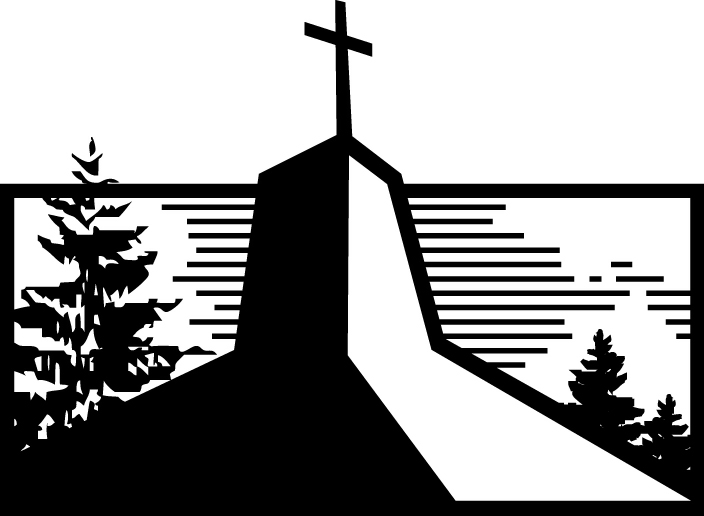 Living Like the Lowly LordPhilippians 2:5-11What Can We Learn About Jesus?His ____________________ nature.Philippians 2:6a; John 17:5; Hebrews 1:3His ____________________.Philippians 2:6b-8; Isaiah 53His ____________________.Philippians 2:9-11; Acts 2:33; Romans 10:9; 2 Corinthians 4:5Keeping the Main Thing the Main ThingKnowledge of ____________________ is a beautiful pursuit, but how is it ____________________ me?Philippians 2:5; Galatians 2:20THE POINT → The ____________________ and ____________________ of Jesus should lead us to ____________________ and ____________________ him.Living Like the Lowly Lord Today____________________ more than ____________________.Philippians 2:3-4; Mark 10:45; John 13:12-15Submitting my ____________________ to God’s ____________________.James 1:22; 2 John 1:6Living Like the Lowly LordPhilippians 2:5-11What Can We Learn About Jesus?His GLORIOUS nature.Philippians 2:6a; John 17:5; Hebrews 1:3His HUMILITY.Philippians 2:6b-8; Isaiah 53His EXALTATION.Philippians 2:9-11; Acts 2:33; Romans 10:9; 2 Corinthians 4:5Keeping the Main Thing the Main ThingKnowledge of CHRIST is a beautiful pursuit, but how is it CHANGING me?Philippians 2:5; Galatians 2:20THE POINT → The HUMILITY and EXALTATION of Jesus should lead us to EMULATE and ADORE him.Living Like the Lowly Lord TodayGIVING more than GRASPING.Philippians 2:3-4; Mark 10:45; John 13:12-15Submitting my WAYS to God’s WORD.James 1:22; 2 John 1:6For Further Study(Readings and Questions for Life Groups or Personal Study)_________________________________________________________________________________________________Getting StartedLooking back to Sunday’s text, what are the ways that Jesus displays humility? Which strikes you the most and why?Digging DeeperWhat can we learn about the nature of Christ in Philippians 2:6-11?What is Paul’s point in Philippians 2:5?Based on Philippians 2:5-11, in what ways should Christianity be more than just having knowledge of God and his Word?Driving It HomeWhat would happen in our relationships if we lived out Philippians 2:5-11?How can you move from being a “grasper” to a “giver”?loMarttell SánchezNovember 21, 2021Message #8 / Philippianslonewlifeukiah.com/sermonsMarttell SánchezNovember 21, 2021Message #8 / Philippiansnewlifeukiah.com/sermons